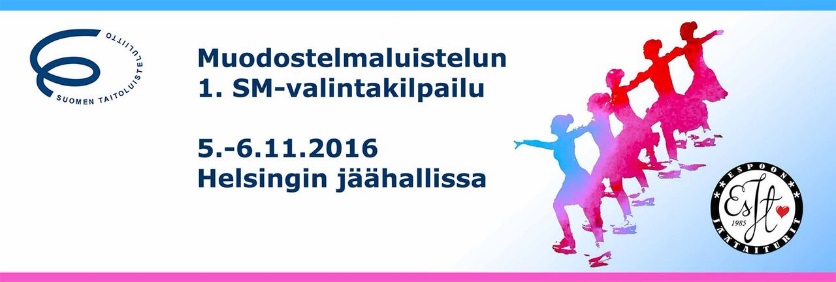 Kutsu 5.10.2017Hyvän mielen muodostelmaluistelukisat 19.11.2017 Jäätaitureilla on ilo kutsua STLL:n jäsenseurojen muodostelmaluistelujoukkueita Hyvän Mielen muodostelmaluistelukilpailuihin 19.11.2017 Espoonlahden jäähalliin Espooseen.Kilpailupaikka ja –aika:Espoonlahden jäähalli, Forum-halliEspoonlahdentie 2-4, 02320 Espoo Su 19.11.2017, klo n. 9.00 – n klo 15.00Arviointijärjestelmä ja  kilpailusarjat Kilpailussa noudatetaan STLL:n sääntöjä kaudelle 2017-2018. Kilpailun arviointijärjestelmänä käytetään MUPI-pistelaskujärjestelmää.  Kilpailusarjoissa aikuiset ja kansalliset juniorit kukin joukkue luistelee suorituksensa kerran.Tulokkaille, minoreille ja  kansalliset noviiseille tapahtuma on muodossa 1 + 1 niin että joukkueen suoritukset voivat olla muutakin kuin tavanomainen kilpailusuoritus.Kilpailun tuomaristo ja tekninen henkilöstö  Kilpailun tuomarit ovat Aura Hilkamo, Katri Aalto, Tuula Kaukonen ja Pauliina VickholmMusiikki Musiikit soitetaan CD-levyiltä ja myös varasoittimena käytämme CD-soitinta. CD-levyt (2 kpl) annetaan kilpailutoimistoon akkreditoinnin yhteydessä.  Kilpailumusiikin tulee olla kahdella hyvässä kunnossa olevalla levyllä, joihin on merkitty joukkueen nimi ja musiikin kesto. Ilmoittautuminen Kirjalliset ilmoittautumiset liitteenä olevalla ilmoittautumislomakkeella sähköpostitse osoitteeseen esjt@espoonjaataiturit.fi viimeistään pe 27.10.2017. Merkitse sähköpostin otsikoksi ILMOITTAUTUMINEN/SARJA/SEURA/JOUKKUE.Joukkueet otetaan kilpailuun alustavien ilmoittautumisten perusteella ja joukkueiden määrä on rajoitettu (3 joukkuetta per sarja). Ilmoittautumisesta on selvittävä seura, joukkue, luistelijoiden nimet ja syntymäajat, valmentajat, joukkueen huoltajat ja joukkueenjohtaja sekä hänen matkapuhelinnumeronsa kilpailujen aikana. Ilmoittautumislomakkeelta tulee käydä myös ilmi, että jokaisella luistelijalla on voimassa oleva vakuutuksellinen kilpailulisenssi tai -lupa. Lisäksi tulee ilmoittaa sähköpostiosoite / osoitteet, johon kilpailuvahvistus ja lasku lähetetään. Ilmoittautuminen on sitova.Suunniteltu ohjelmalomake Suunniteltu ohjelmalomake tulee toimittaa sähköpostilla esjt@espoonjaataiturit.fi osoitteeseen viimeistään 10.11.2017.Ilmoittautumismaksu Ilmoittautumismaksu 100€/joukkue maksetaan Espoon Jäätaiturit ry:n tilille: FI41 1350 3001 4975 34 viimeistään 10.11.2017. Merkitse viestikenttään seuran ja joukkueen nimet.  Lähetämme lisäksi joukkueille tuomarikululaskun kilpailun jälkeen erikseen. Arvonta Joukkueiden luistelujärjestys arvotaan Espoon jäätaitureiden toimistolla maanantaina 13.11.2017 klo 18.00. Luistelujärjestys julkaistaan arvonnan jälkeen Espoon jäätaitureiden www-sivuilla osoitteessa: https://espoonjaataiturit.sporttisaitti.com/Alustava aikataulu  Ruokailut Joukkueille ei ole järjestetty joukkueruokailua. Espoonlahden jäähallilla toimii Mili’s kahvila, joka tarjoilee päivittäin lämpimiä ruokia kuten pastaa, keittoja jne. Halutessanne voitte olla yhteydessä Mili’s kahvilaan joukkueruokailun järjestämiseksi.https://www.milisfood.fi/Pääsyliput Pääsylippuja tapahtumaan myydään ovella, maksutapana ainoastaan käteinen. Hinnat: Aikuinen 5 Eur / Lapsi (4-12) 3 Eur / Perhe (2 aik + 2 lasta ) 15 EurKilpailun johtoKilpailun johtaja:Johanna Ylikulppi, johanna.ylikulppi@icloud.com, puh. 040 569 0648Kilpailusihteeri:Riina Rautee, riina.rautee@gmail.com, p. 040 765 9661Tervetuloa kilpailemaan!Espoon Jäätaiturit ryLiitteetJoukkueen Ilmoittautumislomakesuunniteltu ohjelma -lomakeJakelu: EsJt, HL, PTL, VG-62, tuomarit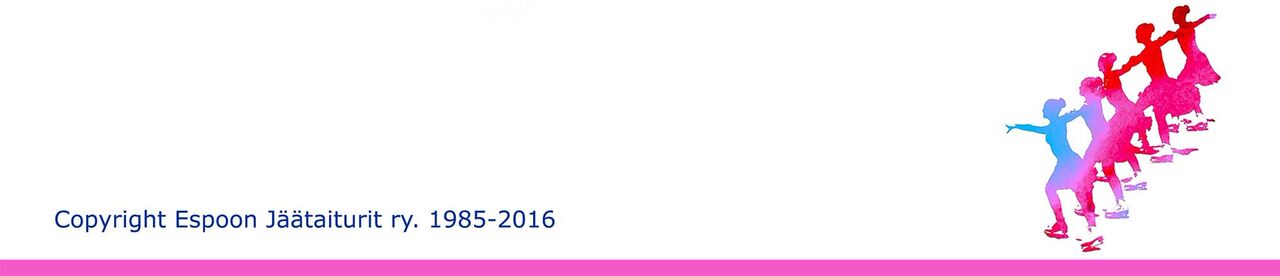 Aikuiset, kansalliset juniorit ja kansalliset noviisit Minorit, tulokkaatKilpailu alkaa9:00n 12.30Kilpailu loppuun 11.00n 14.30